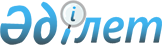 О внесении изменений в приказ Министра национальной экономики Республики Казахстан от 2 июля 2015 года № 495 "Об утверждении Правил кредитования строительства, реконструкции и модернизации систем тепло-, водоснабжения и водоотведения"Приказ Министра индустрии и инфраструктурного развития Республики Казахстан от 19 августа 2019 года № 654. Зарегистрирован в Министерстве юстиции Республики Казахстан 22 августа 2019 года № 19277
      ПРИКАЗЫВАЮ:
      1. Внести в приказ Министра национальной экономики Республики Казахстан от 2 июля 2015 года № 495 "Об утверждении Правил кредитования строительства, реконструкции и модернизации систем тепло-, водоснабжения и водоотведения" (зарегистрирован в Реестре государственной регистрации нормативных правовых актов под № 11620, опубликован 23 июля 2015 года в газете "Егемен Қазақстан" № 138 (28616) следующие изменения:
      в Правилах кредитования строительства, реконструкции и модернизации систем тепло-, водоснабжения и водоотведения, утвержденных указанным приказом:
      подпункт 6) пункта 21 изложить в следующей редакции:
      "6) установление ставки вознаграждения в размере 0,01% годовых;";
      пункт 35 изложить в следующей редакции:
      "35. Оценка обеспечения исполнения обязательств по бюджетному кредиту осуществляется в соответствии со статьей 2 Закона Республики Казахстан от 10 января 2018 года "Об оценочной деятельности в Республике Казахстан".".
      2. Комитету по делам строительства и жилищно-коммунального хозяйства Министерства индустрии и инфраструктурного развития Республики Казахстан в установленном законодательством порядке обеспечить:
      1) государственную регистрацию настоящего приказа в Министерстве юстиции Республики Казахстан;
      2) в течение десяти календарных дней со дня государственной регистрации настоящего приказа направление на казахском и русском языках в Республиканское государственное предприятие на праве хозяйственного ведения "Институт законодательства и правовой информации Республики Казахстан" Министерства юстиции Республики Казахстан для официального опубликования и включения в Эталонный контрольный банк нормативных правовых актов Республики Казахстан;
      3) размещение настоящего приказа на интернет-ресурсе Министерства индустрии и инфраструктурного развития Республики Казахстан.
      3. Контроль за исполнением настоящего приказа возложить на курирующего вице-министра индустрии и инфраструктурного развития Республики Казахстан.
      4. Настоящий приказ вводится в действие по истечении десяти календарных дней после дня его первого официального опубликования.
      "СОГЛАСОВАН"
Министерство финансов
Республики Казахстан
      "СОГЛАСОВАН"
Министерство национальной экономики
Республики Казахстан
      "СОГЛАСОВАН"
Министерство энергетики
Республики Казахстан
					© 2012. РГП на ПХВ «Институт законодательства и правовой информации Республики Казахстан» Министерства юстиции Республики Казахстан
				
      Министр индустрии и
инфраструктурного развития 
Республики Казахстан 

Р. Скляр
